Benet Academy  Girls Volleyball2200 Maple Avenue Lisle, IL 60532 ■ Ph: (630) 969-6550 ■ www.benetvolleyball.orgGame 1					Game 2					Game 3	l  ____		l  ____					l  ____ll  ____					ll  ____					ll  ____lll ____					lll ____					lll ____	lV ____					lV ____					lV ____V  ____					V  ____					V  ____Vl ____					Vl ____					Vl ____Libero:____				Libero:____				Libero:____#	Name			YR	Height		Position	Grade School2	Olivia Michniak	10	5’6		L		St. Alphonsus/St. Patrick3	Sam Ward		9	5’9		OH		St. Michael School7	Annie Lalonde		10	5’7		L		All Saints8	Valentina Tabares	9	5’9	      	OH		All Saints9	Anna Paoni		9	5’10		M		St. Petronille10	Claire Byrne		10	5’10               	OH		St. Joseph12	Anna Mojica		9	5’10		M		St. Petronille 13	Carli Mlsna		10	5’5		L		All Saints14	Taylor VanEekeren	10	5’10		S		All Saints16	Juliet Aygun		10	5’8		S		Kennedy Jr. High18	Olivia Gregus		10	5’8		OH		All Saints20	Madison McGivney	10	5’10		OH		St. Peter & Paul21	Torri Phistry		10	6’1		S/M 		All SaintsBenet School Facts: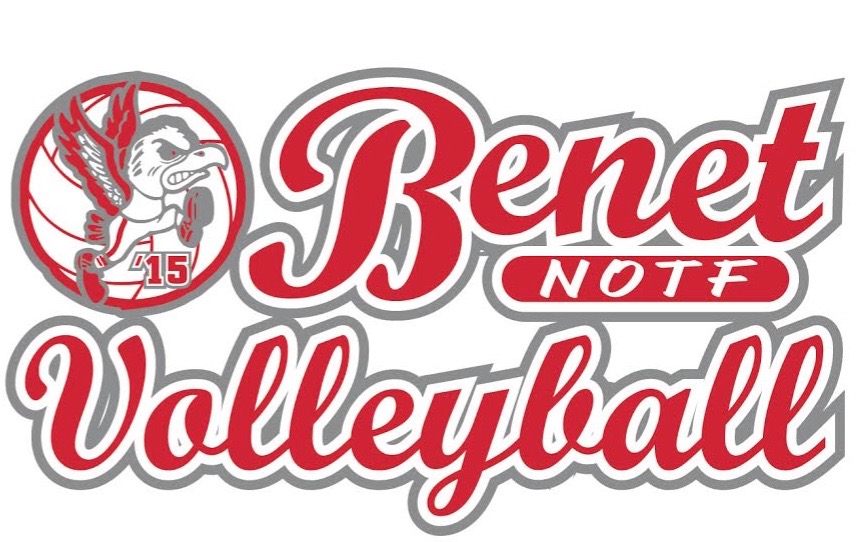 President: Abbot Hugh AndersonPrincipal:  Stephen MarthAthletic Director:  Gary GoforthAssistant AD: Scott LawlerNickname:  RedwingsSchool Colors:  Red and WhiteLocation: Lisle, ILFounded:  1899Enrollment: 1,309 Private Co-EdConference:  East Suburban Catholic (ESCC)Coaching Staff:  Kim Sayers, Kyle Reid, Brad Baker